Spring Inspired ART Lessons Study of FlowersWELCOME SPRING!  I took my dog for a walk yesterday afternoon.  On our walk, I noticed the birds chirping, the natural charm of the sunlight glistening on the trees and grass, the fluttering of a butterfly delicately be carried by a small gust of wind, and the aroma of the flowers that filled the air.  Spring is so delightful!  	Everything I gazed upon looked like a beautiful work of art!  I feel so inspired to create.  The think that amazes me is how every flower; tree, butterfly, and bird are their own special design.  Each are amazing and must be represented and honored as a work of art! Idea 1:	While on my walk, I took photos of flowers along the way.  This is a great idea for anyone to do.  It really makes you stop and appreciate the beauty of nature.  Here are some images that I took:      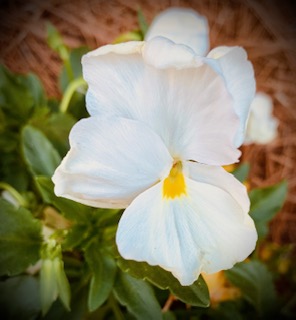 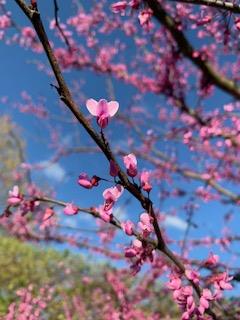 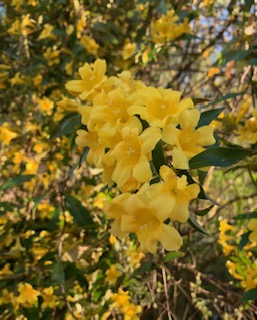 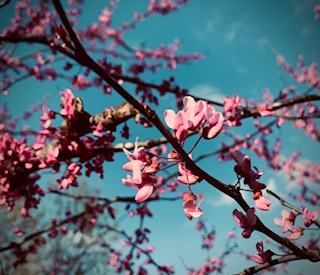 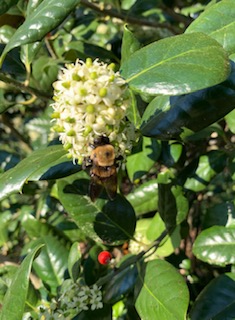 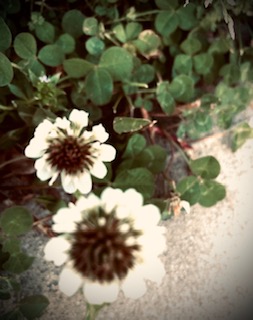 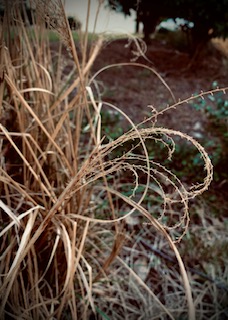 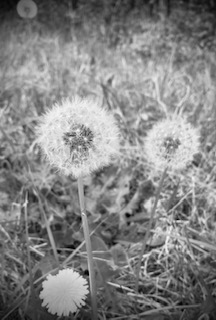 There are some really great editing features on smart phones that can be a lot of fun to play with. You can create some really beautiful images!  Some images are centered and some I have used the “rule of thirds.”  This is when an image is not centered and placed withing 1/3 of the frame.  Try it if you can!  